STUDI TENTANG KEPUASAN SISWA DALAM PELAYANAN PERPUSTAKAAN DI MAN 1 SIOMPU KAB. BUTON SELATAN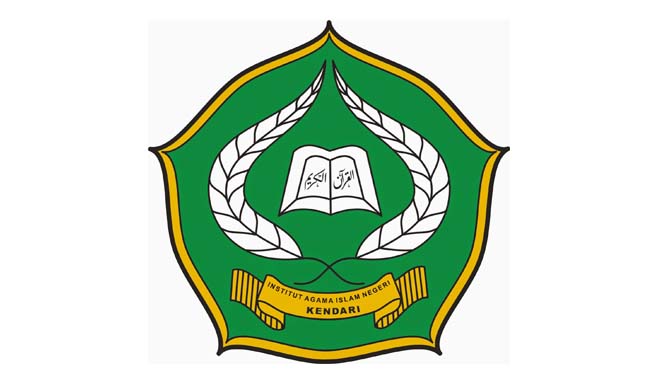 Skripsi ini  Diajukan Sebagai Salah Satu Syarat Memperoleh Gelar Sarjana Pendidikan Islam Pada Jurusan Manajemen Pendidikan IslamOLEH :KAMINANIM. 11010103054FAKULTAS TARBIYAH DAN ILMU KEGURUANINSTITUT AGAMA ISLAM NEGERI (IAIN)KENDARI2015